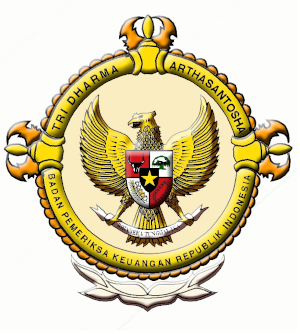 BADAN PEMERIKSA KEUANGAN REPUBLIK INDONESIAJalan Jenderal Gatot Subroto Nomor 31 Jakarta Pusat 10210Telepon 021-25549000 Ext. 3912 Faksimili 021-57950288________________________________________________________________________________________Formulir Permintaan Informasi(Rangkap Dua)Nomor	: …….… /PI/PIK/......./20….....Tanggal	: ...........................................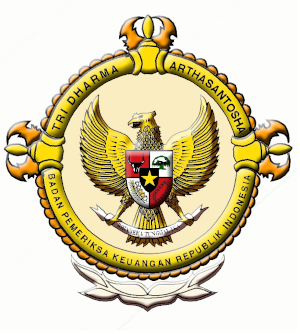 BADAN PEMERIKSA KEUANGANREPUBLIK INDONESIATANDA TERIMA PENYERAHAN DOKUMEN INFORMASI PUBLIK(Rangkap Dua)Nomor : …...… /PI-PD/PIK/......./20......Unit kerja tujuan     :                                                                    (Diisi oleh Petugas PIK)                                                                    (Diisi oleh Petugas PIK)Cara penyampaian permintaan**:o Datang langsung o Kuriro Poso Emailo Faksimilio Datang langsung o Kuriro Poso Emailo FaksimiliDATA PEMOHON INFORMASIDATA PEMOHON INFORMASIDATA PEMOHON INFORMASIDATA PEMOHON INFORMASINama:Jenis kelamin:Alamat rumah:Pekerjaan/Instansi:Alamat kantor:Email:No. KTP:No. Telp:JENIS PENGAJUAN PERMINTAAN INFORMASIJENIS PENGAJUAN PERMINTAAN INFORMASIJENIS PENGAJUAN PERMINTAAN INFORMASIJENIS PENGAJUAN PERMINTAAN INFORMASIJenis permintaan informasi**:o Pemeriksaan                                      o Non-pemeriksaano Pemeriksaan                                      o Non-pemeriksaanRincian informasi yang dibutuhkan:Tujuan penggunaan informasi:Sumber informasi:o Database PIK o Unit ................................................ (Diisi oleh Petugas PIK)o Database PIK o Unit ................................................ (Diisi oleh Petugas PIK)Cara memperoleh informasi*:Melihat/membaca/mendengarkan/mencatat Mendapat salinan informasi (hardcopy/softcopy)Melihat/membaca/mendengarkan/mencatat Mendapat salinan informasi (hardcopy/softcopy)Tanggal Pengeluaran Informasi:Informasi ini tidak akan disalahgunakan dan hanya digunakan sebagaimana mestinya sesuai dengan keperluan tersebut di atas. Segala akibat hukum dari informasi ini setelah keluar dari Kantor BPK menjadi tanggung jawab pemohon informasi. Informasi ini tidak akan disalahgunakan dan hanya digunakan sebagaimana mestinya sesuai dengan keperluan tersebut di atas. Segala akibat hukum dari informasi ini setelah keluar dari Kantor BPK menjadi tanggung jawab pemohon informasi. Informasi ini tidak akan disalahgunakan dan hanya digunakan sebagaimana mestinya sesuai dengan keperluan tersebut di atas. Segala akibat hukum dari informasi ini setelah keluar dari Kantor BPK menjadi tanggung jawab pemohon informasi. Informasi ini tidak akan disalahgunakan dan hanya digunakan sebagaimana mestinya sesuai dengan keperluan tersebut di atas. Segala akibat hukum dari informasi ini setelah keluar dari Kantor BPK menjadi tanggung jawab pemohon informasi. Petugas Pelayanan Informasi(Penerima Permohonan)(Nama Jelas/NIP)Petugas Pelayanan Informasi(Penerima Permohonan)(Nama Jelas/NIP)Petugas Pelayanan Informasi(Penerima Permohonan)(Nama Jelas/NIP)Pemohon Informasi(Nama Jelas sesuai KTP)Keterangan :*  Coret yang tidak perlu** Pilih salah satu dengan memberi tanda √Keterangan :*  Coret yang tidak perlu** Pilih salah satu dengan memberi tanda √Keterangan :*  Coret yang tidak perlu** Pilih salah satu dengan memberi tanda √Keterangan :*  Coret yang tidak perlu** Pilih salah satu dengan memberi tanda √Telah terima informasi berupa:Jenis Data/Informasi:Tujuan Penggunaan Informasi:Bentuk Data/ Informasi:o Softcopyo Hardcopyo Softcopyo HardcopyPeminta dataNama:Jabatan:Lembaga:Alamat:No. Telp/HP:Telah menerima dan menyatakan bahwa informasi ini tidak akan disalahgunakan dan  hanya digunakan sebagaimana mestinya sesuai keperluan tersebut di atas. Segala akibat hukum dari perlakuan informasi ini setelah keluar dari kantor BPK menjadi tanggung jawab peminta informasiTelah menerima dan menyatakan bahwa informasi ini tidak akan disalahgunakan dan  hanya digunakan sebagaimana mestinya sesuai keperluan tersebut di atas. Segala akibat hukum dari perlakuan informasi ini setelah keluar dari kantor BPK menjadi tanggung jawab peminta informasiTelah menerima dan menyatakan bahwa informasi ini tidak akan disalahgunakan dan  hanya digunakan sebagaimana mestinya sesuai keperluan tersebut di atas. Segala akibat hukum dari perlakuan informasi ini setelah keluar dari kantor BPK menjadi tanggung jawab peminta informasiTelah menerima dan menyatakan bahwa informasi ini tidak akan disalahgunakan dan  hanya digunakan sebagaimana mestinya sesuai keperluan tersebut di atas. Segala akibat hukum dari perlakuan informasi ini setelah keluar dari kantor BPK menjadi tanggung jawab peminta informasi                                                                                                      Jakarta, ……………..(tanggal/bulan/tahun)                                                                                                      Jakarta, ……………..(tanggal/bulan/tahun)                                                                                                      Jakarta, ……………..(tanggal/bulan/tahun)                                                                                                      Jakarta, ……………..(tanggal/bulan/tahun)Yang Menyerahkan,________________________Yang Menyerahkan,________________________Yang Menyerahkan,________________________Yang Menerima,_________________________Catatan:Tanda terima yang telah ditandatangani dapat dikirimkan langsung kepada Pusat Informasi dan Komunikasi (PIK) BPK atau melalui email eppid@bpk.go.idInformasi lainnya dapat menghubungi PIK BPK pada nomor 021-25549000 Ext. 3912 atau whatsapp 08111907010Catatan:Tanda terima yang telah ditandatangani dapat dikirimkan langsung kepada Pusat Informasi dan Komunikasi (PIK) BPK atau melalui email eppid@bpk.go.idInformasi lainnya dapat menghubungi PIK BPK pada nomor 021-25549000 Ext. 3912 atau whatsapp 08111907010Catatan:Tanda terima yang telah ditandatangani dapat dikirimkan langsung kepada Pusat Informasi dan Komunikasi (PIK) BPK atau melalui email eppid@bpk.go.idInformasi lainnya dapat menghubungi PIK BPK pada nomor 021-25549000 Ext. 3912 atau whatsapp 08111907010Catatan:Tanda terima yang telah ditandatangani dapat dikirimkan langsung kepada Pusat Informasi dan Komunikasi (PIK) BPK atau melalui email eppid@bpk.go.idInformasi lainnya dapat menghubungi PIK BPK pada nomor 021-25549000 Ext. 3912 atau whatsapp 08111907010